lMADONAS NOVADA PAŠVALDĪBA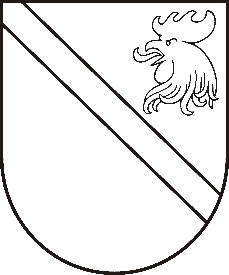 Reģ. Nr. 90000054572Saieta laukums 1, Madona, Madonas novads, LV-4801 t. 64860090, e-pasts: pasts@madona.lv ___________________________________________________________________________MADONAS NOVADA PAŠVALDĪBAS DOMESLĒMUMSMadonā2020.gada 29.oktobrī							          	      		       Nr.459									     (protokols Nr.22, 48.p.)Par Madonas novada pašvaldības stipendiju piešķiršanu medicīnas studenteiSaskaņā ar Madonas novada pašvaldības saistošajiem noteikumiem Nr.28 “Par Madonas novada pašvaldības stipendiju piešķiršanas kārtību”, ir saņemts izskatīšanai RSU Sabiedrības veselības un sociālās labklājības fakultātes 2.studiju gada, profesionālā bakalaura studiju programmas “Vecmāte” studentes […] 16.09.2020. iesniegums ar lūgumu piešķirt pašvaldības stipendiju. Madonas novada pašvaldībā 23.10.2020. saņemts arī Madonas novada pašvaldības SIA Madonas slimnīca apliecinājuma vēstule Nr.1.1.8/1196, kurā lūgts rast iespēju piešķirt Madonas novada pašvaldības stipendiju […], lai būtu iespējams nodrošināt Madonas slimnīcas ārstniecības personu atjaunināšanas procesu un uzlabotu sabiedrības veselībai nozīmīgu veselības aprūpes pakalpojumu sniegšanu.Noklausījusies sniegto informāciju, ņemot vērā 19.10.2020. Izglītības un jaunatnes lietu komitejas atzinumu, atklāti balsojot: PAR – 16 (Andrejs Ceļapīters, Artūrs Čačka, Andris Dombrovskis, Zigfrīds Gora, Antra Gotlaufa, Gunārs Ikaunieks, Valda Kļaviņa, Agris Lungevičs, Ivars Miķelsons, Valentīns Rakstiņš, Andris Sakne, Rihards Saulītis, Inese Strode, Aleksandrs Šrubs, Gatis Teilis, Kaspars Udrass), PRET – NAV, ATTURAS – NAV, Madonas novada pašvaldības dome NOLEMJ:Piešķirt stipendiju […] 50% apmērā no valstī noteiktās minimālās mēneša darba algas studijām medicīnā Rīgas Stradiņa universitātē, profesionālā bakalaura studiju programmā “Vecmāte”, finansējumu plānot pašvaldības budžetā atbilstoši studiju gadam.Uzdot pašvaldības Juridiskai nodaļai slēgt līgumu ar […] par stipendijas saņemšanu, laika posmā no 2020.gada 1.oktobra līdz 2023.gada 30.jūnijam.Piešķirt finansējumu EUR 645,00 apmērā stipendijas un iedzīvotāju ienākuma nodokļa segšanai par 2020.gada oktobra, novembra un decembra mēnešiem no pašvaldības apstiprinātā budžetā Izglītības pasākumiem “Atbalsts talantīgiem skolēniem” paredzētajiem līdzekļiem.Uzdot Izglītības nodaļai veikt kontroli par līguma saistību izpildi.Domes priekšsēdētājs					         	         A.LungevičsS.Seržāne 64860562